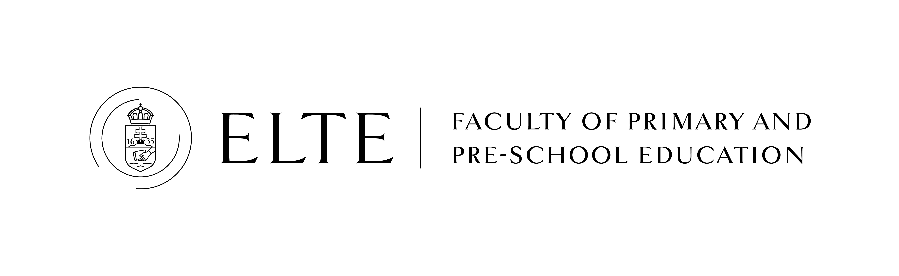 Placement application formErasmus+ incoming studentWhere would you like to complete your placement? ** Please put an X or a √ into the relevant box.On which language would you like to complete your placement? ** Please put an X or a √ into the relevant box.Type of placement*:* Please put an X or a √ into the relevant box.What are the requirements of your university from us to organize a placement for you [tasks to be carried out, the length of the placement (e.g., how many hours should you complete, how many times should you be there a week etc.)]? Please consult with your university and give us some guidance by writing in the table below.Do you have any allergies, mental or physical illnesses we should know about (e.g., diabetes, ADHD)? *  * Please put an X or a √ into the relevant box.IMPORTANT: Please note that in case of any illnesses e.g., (infectious) diseases, mental or physical illnesses the faculty asks a written statement from the student’s physician that the student is fit to visit schools and kindergartens. *Signatures are accepted digitally, too.Student’s full name: Home University:Field of study (please underline the right one):primarypre-schoolErasmus+ year and semester at ELTE:KindergartenPrimary SchoolBothEnglishGermanBothObservation (Min. required language level: B2)Teaching (Min. required language level: C1)The combination of both (Min. required language level: C1)YesNoIf yes, please elaborate:If yes, please elaborate:Signature of studentSignature of sending institutionDate:Date: